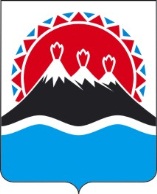 г. Петропавловск-Камчатский	«___» __________ 2019 года В целях осуществления надлежащего контроля за обеспечением антитеррористической защищенности торговых объектов (территорий) и выполнением требований постановления Правительства Российской Федерации от 19.10.2017 №	1273 «Об утверждении требований к антитеррористической защищенности торговых объектов (территорий) и формы паспорта безопасности торгового объекта (территории)»ПРИКАЗЫВАЮ:1. Утвердить порядок осуществления контроля за обеспечением антитеррористической защищенности торговых объектов (территорий) и выполнением требований постановления Правительства Российской Федерации от 19.10.2017 № 1273 (далее - Порядок и Постановление № 1273) согласно приложению.2. Заместителю Министра – начальнику отдела торговли, лицензирования и контроля алкогольной продукции Министерства экономического развития и торговли Камчатского края О.Н. Смеян:- организовать контроль за обеспечением антитеррористической защищенности торговых объектов (территорий) и выполнением требований Постановления № 1273 в соответствии с утвержденным Порядком;- разработать и утвердить план проведения плановых проверок за обеспечением антитеррористической защищенности торговых объектов (территорий) и выполнением требований Постановления № 1273 на 2020 год в срок до 01 декабря 2019 года.3. Контроль исполнения приказа оставляю за собой.4. Настоящий приказ вступает в силу с даты его официального опубликования.Министр 	    Д.А. КоростелевЮла Олег Петрович +7(4152) 41-22-87СОГЛАСОВАНО Заместитель министра – начальникотдела торговли, лицензирования иконтроля алкогольной продукции                                                  О.Н. СмеянПриложение к приказу Минэкономразвития Камчатского края от ___________ № ____-пПорядок осуществления контроляза обеспечением антитеррористической защищенности торговых объектов(территорий) и выполнением требований постановленияПравительства Российской Федерации от 19.10.2017 № 12731. Общие положения1.1. Настоящий порядок осуществления контроля за обеспечением антитеррористической защищенности торговых объектов (территорий) и выполнением требований постановления Правительства Российской Федерации от 19.10.2017 № 1273 «Об утверждении требований к антитеррористической защищенности торговых объектов (территорий) и формы паспорта безопасности торгового объекта (территории)» (далее - Порядок, контроль) определяет сроки и последовательность процедур (действий) при его осуществлении Министерством экономического развития и торговли Камчатского края (далее - Министерство).1.2. Предметом контроля является:1.2.1. Определение состояния антитеррористической защищенности торговых объектов (территорий).1.2.2. Выполнение требований постановления Правительства Российской Федерации от 19.10.2017 № 1273 «Об утверждении требований к антитеррористической защищенности торговых объектов (территорий) и формы паспорта безопасности торгового объекта (территории)» юридическими и физическими лицами, владеющими на праве собственности, хозяйственного ведения или оперативного управления земельными участками, зданиями, строениями, сооружениями и помещениями, используемыми для размещения торговых объектов (территорий), или использующих земельные участки, здания, строения, сооружения и помещения для размещения торговых объектов (территорий) на ином законном основании (далее - правообладатель торгового объекта (территории)).1.2.3. Устранение недостатков, выявленных в ходе проведенных ранее проверок.1.3. Контроль осуществляется посредством организации и проведения Министерством плановых и внеплановых проверок торговых объектов (территорий), в форме документарного контроля и (или) выездных обследований торговых объектов (территорий) (далее - выездное обследование), с докладом результатов Губернатору Камчатского края.1.4. Проведение плановых и внеплановых проверок торговых объектов (территорий) осуществляется должностными лицами Министерства.1.5. При осуществлении контроля Министерство взаимодействует с Управлением Федеральной службы войск национальной гвардии Российской Федерации по Камчатскому краю, Управлением Федеральной службы безопасности Российской Федерации по Камчатскому краю, Главным управлением МЧС России по Камчатскому краю и ФГКУ «Специальное управление ФПС № 79 МЧС России» в части направления информации о проведении проверок, для принятия вышеназванными организациями решения об участии в их проведении.1.6. Порядок разработан в соответствии со следующими законодательными и нормативными правовыми актами:- Федеральным законом от 06.03.2006 № 35-ФЗ «О противодействии терроризму»;- Федеральным законом от 28.12.2009 № 381-ФЗ «Об основах государственного регулирования торговой деятельности в Российской Федерации»;- Федеральным законом от 06.10.1999 № 184-ФЗ «Об общих принципах организации законодательных (представительных) и исполнительных органов государственной власти субъектов Российской Федерации»;- Федеральным законом от 02.05.2006 № 59-ФЗ «О порядке рассмотрения обращений граждан Российской Федерации»;- постановлением Правительства Российской Федерации от 19.10.2017 № 1273 «Об утверждении требований к антитеррористической защищенности торговых объектов (территорий) и формы паспорта безопасности торгового объекта (территории)» (далее - Постановление № 1273);-положением о Министерстве экономического развития и торговли Камчатского края, утвержденным постановлением Правительства Камчатского края от 27.12.2012 № 590-П.2. Права и обязанности должностных лиц Министерствапри осуществлении контроля2.1. Права должностных лиц Министерства при осуществлении контроля:1) запрашивать и получать на безвозмездной основе, в том числе в электронной форме, документы и (или) информацию, относящиеся к предмету проверки, имеющиеся в распоряжении иных государственных органов, органов местного самоуправления либо подведомственных государственным органам или органам местного самоуправления организаций (в том числе в Управление Федеральной службы государственной регистрации, кадастра и картографии по Камчатскому краю (в части запроса информации по собственникам торговых объектов (территорий));2) запрашивать у правообладателей торговых объектов (территорий), в отношении которых проводится проверка, их уполномоченных представителей и получать от них информацию и документы, необходимые для проведения контроля, которых нет в распоряжении иных государственных органов, органов местного самоуправления либо подведомственных государственным органам или органам местного самоуправления организаций;3) беспрепятственно по предъявлению служебного удостоверения и копии приказа Министерства о проведении плановой или внеплановой проверки (далее - приказ о проведении проверки) (приложение 1) посещать объекты и проводить обследования торговых объектов (территорий), в отношении которых проводится проверка;4) осуществлять звукозапись, фото- и видеосъемку для фиксации информации, получаемой в ходе проведения выездных обследований.2.2. Обязанности должностных лиц Министерства при осуществлении контроля:1) соблюдать законодательство Российской Федерации, права и законные интересы правообладателей торговых объектов (территорий), их уполномоченных представителей;2) проводить проверки на основании приказов о проведении проверок;3) соблюдать установленные сроки проведения проверок;4) проводить проверки во время исполнения служебных обязанностей, проверки в форме выездного обследования при предъявлении служебного удостоверения, копии приказа Министерства о ее проведении;5) предоставлять правообладателю торгового объекта (территории), в отношении которого осуществляется проверка, его уполномоченному представителю информацию и документы, давать разъяснения по вопросам, относящимся к предмету проверки;6) знакомить правообладателя торгового объекта (территории), в отношении которого осуществляется проверка, его уполномоченного представителя с результатами проверки - с актом проверки, а также доводить до него информацию о принятых мерах реагирования;7) не препятствовать правообладателю торгового объекта (территории), в отношении которого осуществляется проверка, его уполномоченному представителю присутствовать при проведении проверки в форме выездного обследования;8) не требовать от правообладателя торгового объекта (территории), в отношении которого проводится проверка, его уполномоченного представителя, документы (в т.ч. разрешительные) и (или) информацию имеющиеся в распоряжении иных государственных органов, органов местного самоуправления либо подведомственных государственным органам или органам местного самоуправления организаций;9) осуществлять запись о проведенной проверке в «Журнале учета проверок юридического лица, индивидуального предпринимателя, проводимых органами государственного контроля (надзора), органами муниципального контроля» в случае его ведения правообладателем торгового объекта (территории), в отношении которого проводится проверка, его должностными лицами или уполномоченным представителем;10) не разглашать информацию, составляющую коммерческую, служебную, иную охраняемую законом тайну, полученную Министерством в ходе проведения проверки, за исключением случаев, установленных законодательством Российской Федерации;11) своевременно и в полной мере исполнять предоставленные в соответствии с законодательством Российской Федерации полномочия по предупреждению, выявлению и пресечению нарушений законодательства в области антитеррористической защищенности торговых объектов (территорий);12) доказывать обоснованность своих действий при их обжаловании в порядке, установленном законодательством Российской Федерации;13) не допускать необоснованное ограничение прав и законных интересов правообладателей торговых объектов (территорий), в отношении которых осуществляется проверка, их уполномоченных представителей;14) проводить проверку в соответствии с настоящим Порядком.2.3. Должностным лицом Министерства, непосредственно осуществляющим плановые и внеплановые проверки в форме документарного контроля и выездного обследования, является консультант отдела торговли, лицензирования и контроля алкогольной продукции или лицо его замещающее.3. Описание результата контроля3.1. Результатом контроля являются:а) акт о проведении плановой (внеплановой) проверки, оформленный по результатам проверки (далее - акт проверки) (приложение 4);б) в случае выявления нарушений - принятие мер реагирования в форме информирования Управления Федеральной службы войск национальной гвардии Российской Федерации по Камчатскому краю, Управления Федеральной службы безопасности Российской Федерации по Камчатскому краю, Главного управления МЧС России по Камчатскому краю и ФГКУ «Специальное управление ФПС № 79 МЧС России» о выявленных нарушениях, в том числе по не исполнению ранее установленных требований и (или) рекомендаций вышеуказанных силовых структур путем передачи акта проверки и других материалов проверки в вышеперечисленные организации.4. Размещение информации об осуществлении функции контроля за обеспечением антитеррористической защищенности торговых объектов (территорий) и выполнением требований, установленных Постановлением № 1273 путем организации и проведения плановых и внеплановых проверок4.1. Информация об осуществлении функции контроля за обеспечением антитеррористической защищенности торговых объектов (территорий) и выполнением требований, установленных Постановлением № 1273 путем организации плановых и внеплановых проверок размещается на официальном сайте Министерства в разделе «Бизнес» подразделе «Торговля» вкладке «Антитеррористическая защищенность торговых объектов (территорий)».На официальном сайте Министерства размещается следующая информация:- наименование и почтовый адрес Министерства;- номера телефонов, по которым можно получить необходимую информацию;- перечень документов, необходимых для исполнения функции;- текст настоящего Порядка с приложениями;- план проведения плановых проверок;- перечень проведенных внеплановых проверок.5. Общие положения организации и проведения плановых и внеплановых проверок5.1. Подготовка проверки включает в себя издание распорядительных документов и уведомление правообладателей торговых объектов (территорий) о ее проведении.5.2. Проверка проводится на основании приказа о проведении плановой или внеплановой проверки в форме документарного контроля и (или) выездного обследования торгового объекта (территории).5.3. В приказе о проведении проверки указываются:- наименование органа, осуществившего проверку;- фамилия, имя, отчество и должность должностного лица Министерства;- полные реквизиты правообладателя торгового объекта (территории), в отношении которого проводится проверка (в случае плановой проверки, соответствующие плану проведения плановых проверок), а также наименование и адрес торгового объекта (территории);- вид проверки - плановая проверка или внеплановая проверка;- форма проверки - документарный контроль и (или) выездное обследование торгового объекта (территории);- срок проверки, дата начала и дата окончания проверки;- правовые основания проведения проверки;- программа проверки.5.4. Извещение правообладателя торгового объекта (территории), в отношении которого осуществляется проверка, о проведении проверки осуществляется посредством направления ему уведомления о ее проведении (приложение 2), а также копии приказа о проведении проверки с приложением программы проверки в сроки, установленные пунктами 6.6 и 7.2 в зависимости от вида проверки (плановая или внеплановая).5.5. Указанные документы направляются по адресу регистрации правообладателя торгового объекта (территории), в отношении которого осуществляется проверка, по месту фактического осуществления им своей деятельности, а также по адресу местонахождения торгового объекта (территории), заказным почтовым отправлением с уведомлением о вручении и по факсимильной связи или адресу электронной почты правообладателя торгового объекта (территории), если такой адрес содержится в едином государственном реестре юридических лиц, едином государственном реестре индивидуальных предпринимателей либо ранее был представлен правообладателем торгового объекта (территории), его уполномоченным представителем в Министерство, или иным доступным способом.Кроме того, указанные документы могут быть:- направлены в копиях уполномоченному лицу правообладателя торгового объекта (территории), в случае если в Министерстве имеется информация о таких лицах (с подтверждающими полномочия документами) способами, перечисленными выше;- вручены должностным лицом Министерства правообладателю торгового объекта (территории), в отношении которого осуществляется проверка, в копиях - уполномоченному представителю правообладателя торгового объекта (территории), либо лицу, исполняющему обязанности руководителя торгового объекта (территории), при этом должностным лицом Министерства должна быть получена расписка адресата в их получении.5.6. В случае необходимости Министерство одновременно с документами указанными в пункте 5.4. порядка направляет в адрес правообладателя торгового объекта (территории), в отношении которого проводится проверка, перечень документов (информации), необходимых для проведения контроля, которых нет в распоряжении иных государственных органов, органов местного самоуправления либо подведомственных государственным органам или органам местного самоуправления организаций (далее — Перечень документов (информации), необходимых для проведения контроля) (приложение 3).Перечень документов (информации), необходимых для проведения контроля оформляется в двух экземплярах (один из которых хранится в Министерстве) и подписывается Министром экономического развития и торговли Камчатского края (далее - Министр).5.7. Указанные в Перечне документов (информации), необходимых для проведения контроля документы подлежат представлению правообладателем торгового объекта (территории), в отношении которого проводится проверка, его уполномоченным лицом в виде копий, заверенных печатью (при ее наличии) и подписью правообладателя торгового объекта (территории), его уполномоченного представителя в Министерство (должностному лицу Министерства) не позднее даты начала проверки.5.8. В случае непредставления правообладателем торгового объекта (территории), в отношении которого осуществляется проверка, его уполномоченным представителем сведений и документов, необходимых для исполнения Министерством полномочий по контролю, которых нет в распоряжении иных государственных органов, органов местного самоуправления либо подведомственных государственным органам или органам местного самоуправления организаций, а равно их непредставления в указанный срок или представления заведомо недостоверных сведений, данные факты фиксируются в акте проверки.5.9. Срок проведения плановой и внеплановой проверки в форме документарного контроля или выездного обследования не может превышать 10 рабочих дней (с даты начала проверки и до даты подписания акта о проведении плановой (внеплановой) проверки).6. Организация и проведение плановой проверки6.1. Плановая проверка осуществляется один раз в 3 года, на основании приказа о проведении проверки, в соответствии с планом проведения плановых проверок за обеспечением антитеррористической защищенности торговых объектов (территорий) и выполнением требований постановления Правительства Российской Федерации от 19.10.2017 № 1273 (приложение 6) (далее - ежегодный план проверок) и проводится в форме документарного контроля и (или) выездного обследования торгового объекта (территории) на предмет определения состояния его антитеррористической защищенности и выработки мер по устранению выявленных в ходе проведения проверок недостатков.6.2. Ежегодный план проверок, утверждается Министром в срок до 01 декабря года, предшествующего году их проведения.6.3. Основанием для включения плановой проверки в ежегодный план проверок является:- истечение трех лет со дня окончания проведения последней плановой проверки правообладателя торгового объекта (территории) в отношении которого проводится проверка;- решение о проведении плановой проверки, принятое антитеррористической комиссией Камчатского края.6.4. Ежегодный план проверок размещается на сайте Министерства в разделе «Бизнес» подразделе «Торговля» вкладке «Антитеррористическая защищенность торговых объектов (территорий)» в срок до 01 декабря года, предшествующего году их проведения.6.5. Приказ о проведении плановой проверки издается не позднее, чем за 60 календарных дней до наступления даты проведения плановой проверки.6.6. Уведомление о проведении проверки, а также копии Приказа о проведении проверки с приложением программы проверки и, в случае необходимости Перечень документов (информации), необходимых для проведения контроля направляются правообладателю торгового объекта (территории) не позднее чем за 55 календарных дней до начала ее проведения способами, указанными в пункте 5.5 Порядка.7. Организация и проведение внеплановой проверки7.1. Внеплановые проверки проводятся в форме документарного контроля и (или) выездного обследования:а) в целях контроля за устранением недостатков, выявленных в ходе проведения плановых проверок;б) в случаях принятия Министром решения о необходимости выездного обследования;в) при поступлении обращений (заявлений) на несоблюдение требований к антитеррористической защищенности торгового объекта (территории) и бездействие должностных лиц, органов и организаций в отношении обеспечения антитеррористической защищенности торгового объекта (территории).7.2. Уведомление о проведении проверки, а также копия приказа о проведении проверки с приложением программы проверки и, в случае необходимости, Перечень документов (информации), необходимых для проведения контроля, направляются правообладателю торгового объекта (территории) не менее чем за 24 часа до начала ее проведения способами, указанными в пункте 5.5 Порядка.7.3. При поступлении обращений (заявлений) на несоблюдение требований к антитеррористической защищенности торгового объекта (территории) и бездействие должностных лиц, органов и организаций в отношении обеспечения антитеррористической защищенности торгового объекта (территории) Министром, с учетом пояснений должностного лица Министерства (о проводимых ранее проверках по подобным обращениям и т.д.) в течение 1 рабочего дня принимается решение:- о проведении предварительной проверки информации;- о проведении внеплановой проверки;- об отсутствии оснований для проведения внеплановой проверки.7.3.1. Обращения (заявления), не позволяющие установить лицо, обратившееся в Министерство (анонимные), не могут служить основанием для проведения внеплановой проверки.7.3.2. При рассмотрении обращений (заявлений) учитываются результаты рассмотрения ранее поступивших подобных обращений (заявлений), иная информация, а также результаты ранее проведенных мероприятий по контролю в отношении правообладателей торгового объекта (территории) и самих торговых объектов (территорий).7.3.3. В случае принятия Министром или заместителем Министра – начальником отдела торговли, лицензирования и контроля алкогольной продукции решения о проведении предварительной проверки информации, изложенной в обращении (заявлении), должностное лицо Министерства в срок не превышающий 2 рабочих дней:- принимает меры по запросу дополнительных сведений и материалов (в том числе в устном порядке) у лица, направившего заявление (обращение), проводит рассмотрение документов, имеющихся в Министерстве по сути обращения (заявления). При этом в рамках предварительной проверки у правообладателя торгового объекта (территории), в отношении которого поступило заявление (обращение), могут быть запрошены пояснения, но представление таких пояснений и иных документов не является обязательным;- представляет Министру, заместителю Министра - начальнику отдела торговли, лицензирования и контроля алкогольной продукции для принятия решения (о проведении внеплановой проверки или об отсутствии оснований для проведения внеплановой проверки), мотивированный отзыв на обращение (заявление) оформленный служебной запиской.7.3.4. В течение 1 рабочего дня с момента получения от должностного лица Министерства мотивированного отзыва на обращение (заявление) Министр принимает решение:- о проведении внеплановой проверки;- об отсутствии оснований для проведения внеплановой проверки.7.3.5. Форма проведения внеплановой проверки (документарный контроль или выездное обследование определяется в зависимости от сведений, изложенных в обращении (заявлении), информации, собранной в результате предварительной проверки.7.3.6. По существу поставленных в обращении (заявлении) вопросов Министерство дает письменный ответ в порядке и в сроки, установленные Федеральным законом от 02.05.2006 № 59-ФЗ «О порядке рассмотрения обращений граждан Российской Федерации».8. Организация плановой и внеплановой проверкив форме документарного контроля8.1. Плановые и внеплановые проверки в форме документарного контроля проводятся по месту нахождения Министерства по имеющимся в распоряжении Министерства документам и материалам правообладателя торгового объекта (территории), в отношении которого осуществляется проверка, сведениям и документам, полученным при необходимости в органах государственной власти и органах местного самоуправления, а также сведениям и документам, полученным от правообладателя торгового объекта (территории), в отношении которого осуществляется проверка, его уполномоченного представителя, на основании требования о представлении документов (информации).8.2. В случае если в ходе плановой и внеплановой проверки в форме документарного контроля выявлены ошибки и (или) противоречия в документах, представленных правообладателем торгового объекта (территории), в отношении которого проводится проверка, его уполномоченным лицом, либо выявлено несоответствие сведений, содержащихся в этих документах, сведениям, содержащимся в имеющихся в Министерстве документах, либо сведений недостаточно, информация об этом направляется правообладателю торгового объекта (территории), в отношении которого осуществляется проверка, с рекомендацией предоставить в течение двух рабочих дней, но не позднее дня, предшествующего дате завершения проверки, необходимые пояснения в письменной форме и, при наличии, документы, подтверждающие достоверность ранее представленных документов.8.3. В случае непредставления правообладателем торгового объекта (территории), в отношении которого осуществляется проверка, его уполномоченным представителем сведений, необходимых для исполнения Министерством полномочий по контролю, а равно их непредставления в указанный срок или представления заведомо недостоверных сведений, данные факты фиксируются в акте проверки.9. Организация плановой и внеплановой проверкив форме выездного обследования9.1. Плановая и внеплановая проверка в форме выездного обследования проводится по месту фактического расположения торгового объекта (территории).9.2. Плановая и внеплановая проверка в форме выездного обследования проводится в случае, если при плановой и внеплановой проверке в форме документарного контроля не представляется возможным:- удостовериться в полноте и достоверности сведений и информации, представленной в документах, имеющихся в распоряжении Министерства в отношении правообладателя торгового объекта (территории), в отношении которого осуществляется проверка;- оценить соответствие деятельности правообладателем торгового объекта (территории), в отношении которого осуществляется проверка, обязательным требованиям, установленным Постановлением № 1273 без проведения соответствующего выездного мероприятия по контролю.9.3. В случае если в ходе проведения проверки в форме выездного обследования выявлены ошибки и (или) противоречия в документах, представленных правообладателем торгового объекта (территории), в отношении которого проводится проверка, его уполномоченным лицом, либо выявлено несоответствие сведений, содержащихся в этих документах, сведениям, содержащимся в имеющихся в Министерстве документах, либо сведений недостаточно, и данные документы отсутствуют в распоряжении иных государственных органов, органов местного самоуправления либо подведомственных государственным органам или органам местного самоуправления организациях, должностным лицом Министерства в адрес правообладателя торгового объекта (территории), в отношении которого осуществляется проверка, его уполномоченного представителя или должностного лица оформляется Перечень документов (информации), необходимых для проведения контроля.9.4. Перечень документов (информации), необходимых для проведения контроля оформляется в двух экземплярах и подписывается должностным лицом Министерства.9.5. Один экземпляр Перечня документов (информации), необходимых для проведения контроля вручается правообладателю торгового объекта (территории), в отношении которого осуществляется проверка, его уполномоченному представителю или должностному лицу, на втором экземпляре данным лицом проставляется отметка о получении требования с подписью и с указанием фамилии, должности и даты его получения.9.6. В Перечне документов (информации), необходимых для проведения контроля, перечисляются документы, необходимые для достижения цели осуществления контроля.9.7. Истребуемые документы и информацию рекомендуется предоставить в срок, не превышающий одного рабочего дня с момента получения указанного документа, но не позднее дня, предшествующего дате завершения проверки.9.8. В случае необходимости должностные лица и специалисты, участвующие в плановой и внеплановой проверке в форме выездного обследования вправе ознакомиться с подлинниками документов, представленных им в копиях.9.9. При воспрепятствовании доступа должностного лица Министерства и привлекаемых к проведению проверки должностных лиц и специалистов на территорию или в помещение торгового объекта (территории), в отношении которого осуществляется проверка, должностное лицо Министерства предупреждает лиц, препятствующих проведению плановой и внеплановой проверки в форме выездного обследования о совершении ими правонарушения.9.10. Должностным лицом Министерства по факту воспрепятствования доступу на территорию или в помещение торгового объекта (территории), в отношении которого осуществляется проверка, составляется акт (приложение 5). Акт подписывается должностным лицом Министерства, а также правообладателем торгового объекта (территории), в отношении которого осуществляется проверка, его уполномоченным представителем или должностным лицом.9.11. В случае отказа правообладателя торгового объекта (территории), в отношении которого осуществляется проверка, его уполномоченного представителя, должностного лица подписать указанный акт в нем проставляется соответствующая запись.9.12. В случае если правообладатель торгового объекта (территории), в отношении которого осуществляется проверка, или его уполномоченный представитель, должностные лица продолжают препятствовать доступу на территорию или в помещение торгового объекта (территории), в отношении которого осуществляется проверка, должностное лицо Министерства сообщает в органы внутренних дел о факте правонарушения и необходимости его пресечения.9.13. Должностное лицо Министерства при проведении плановой и внеплановой проверки в форме выездного обследования вправе получать необходимые письменные объяснения от правообладателя торгового объекта (территории), в отношении которого осуществляется проверка, его уполномоченного лица, должностных лиц, справки и сведения по вопросам, возникающим в ходе проведения проверки, в том числе по факту отсутствия документов, необходимых для ее проведения. В случае отказа от представления указанных объяснений в акте проверки делается соответствующая запись.10. Оформление результата контроля10.1. По результатам проверки должностным лицом Министерства составляется акт (далее - акт проверки).10.2. В акте проверки указываются:1) дата и место составления акта проверки;2) наименование органа, осуществившего проверку - Министерство;3) дата и номер приказа Министерства, являющегося основанием для проведения проверки;4) фамилия, имя, отчество и должность должностного лица Министерства и должностных лиц и сотрудников организаций, участвующих в проверке;5) наименование и адрес торгового объекта (территории), в отношении которого проводилась проверка;6) полные реквизиты правообладателя торгового объекта (территории), в отношении которого проводится проверка;7) срок проверки, дата начала и окончания проверки и место ее проведения;8) сведения о результатах проверки, в том числе о выявленных нарушениях обязательных требований, об их характере и о лицах, допустивших указанные нарушения;9) сведения об ознакомлении или отказе в ознакомлении с актом проверки правообладателя торгового объекта (территории), в отношении которого проводится проверка, его уполномоченного представителя, присутствовавшего при проведении проверки, а также сведения о внесении в «Журнал учета проверок юридического лица, индивидуального предпринимателя, проводимых органами государственного контроля (надзора), органами муниципального контроля» записи о проведенной проверке либо о невозможности внесения такой записи в связи с отсутствием указанного журнала (по иным причинам).10.3. Страницы акта проверки нумеруются.10.4. Акт проверки оформляется непосредственно после ее завершения (не позднее дня окончания проверки) в двух экземплярах и вручается для ознакомления правообладателю торгового объекта (территории), в отношении которого осуществлялась проверка, его уполномоченному представителю с отметкой о вручении.10.5. В случае отказа правообладателя торгового объекта (территории), в отношении которого осуществлялась проверка, его уполномоченного представителя, получить акт проверки должностное лицо Министерства:а) делает соответствующую отметку в акте проверки;б) в течение следующего рабочего дня с даты составления акта проверки:- направляет акт проверки правообладателю торгового объекта (территории) по адресу регистрации правообладателя торгового объекта (территории), по месту фактического осуществления им своей деятельности, по адресу местонахождения торгового объекта (территории) заказным почтовым отправлением с уведомлением о вручении;- направляет копию акта проверки с сопроводительным письмом о необходимости получить оригинал акта проверки по факсимильной связи или адресу электронной почты правообладателя торгового объекта (территории), если такой адрес содержится в едином государственном реестре юридических лиц, едином государственном реестре индивидуальных предпринимателей либо ранее был представлен правообладателем торгового объекта (территории), его уполномоченным представителем в Министерство, или иным доступным способом, а также уполномоченному лицу правообладателя торгового объекта (территории), в случае если в Министерстве имеется	информация о нем (с подтверждающими документами) способами перечисленными выше.10.6. При составлении акта проверки должна быть обеспечена объективность, обоснованность и четкость изложения результатов проверки.10.7. В описании	каждого нарушения законодательства об антитеррористической защищенности торговых объектов (территорий), выявленного в ходе проверки, должны быть указаны:- положения законодательных и нормативных правовых актов, нормы которых нарушены;- предмет нарушения;- факты, указывающие на наличие нарушения законодательства об антитеррористической защищенности торговых объектов (территорий).10.8. К акту проверки могут прилагаться материалы, документы, связанные с результатами проверки.10.9. Акт проверки подписывается должностным лицом Министерства, проводившим проверку.10.10. Должностное лицо или сотрудник организации, участвующий в проверке, имеет право высказать свое особое мнение, которое он излагает в свободной письменной форме и которое приобщается к материалам проверки.10.11. Результаты проверки, содержащие сведения, составляющие коммерческую, служебную, иную охраняемую законом тайну, оформляются с соблюдением требований, предусмотренных законодательством Российской Федерации.10.12. В случае несогласия с фактами, изложенными в акте проверки, правообладатель торгового объекта (территории), в отношении которого проводится проверка, его уполномоченный представитель вправе в течение 15 рабочих дней с даты получения акта проверки представить в Министерство письменные возражения (замечания, жалобы) по акту проверки в целом или по его отдельным положениям, а также документы (их заверенные копии), подтверждающие обоснованность возражений.10.13. В течение 3 рабочих дней должностное лицо Министерства служебной запиской передает Министру для ознакомления акт проверки и иные документы, имеющие отношение к проверке.10.14. В отношении нарушений, выявленных по результатам проверки и отраженных в акте проверки (в том числе выявленных нарушениях по неисполнению ранее установленных требований и (или) рекомендаций вышеуказанных силовых структур) Министром или заместителем Министра – начальником отдела торговли, лицензирования и контроля алкогольной продукции принимается решение о передаче материалов проверки в Управление Федеральной службы войск национальной гвардии Российской Федерации по Камчатскому краю, Управление Федеральной службы безопасности Российской Федерации по Камчатскому краю, Главное управление МЧС России по Камчатскому краю и ФГКУ «Специальное управление ФПС № 79 МЧС России» согласно их полномочий.10.15. В случае отсутствия оснований для принятия мер реагирования принимается решение о передаче материалов проверки в структурное подразделение Министерства, проводившее ее - в отдел торговли, лицензирования и контроля алкогольной продукции.10.16. Оформление решения осуществляется Министром путем проставления им соответствующей резолюции на служебной записке, направляемой вместе с Актом проверки.10.17. О принятом решении правообладатель торгового объекта (территории), в отношении которого осуществляется проверка, уведомляется письменно в срок, не превышающий 7 рабочих дней с момента вынесения соответствующего решения.11. Досудебный (внесудебный) порядок обжалования результатов проверки11.1. Основанием для процедуры досудебного (внесудебного) обжалования является возражения (замечания, жалобы), поступившие в Министерство, зарегистрированные в порядке, предусмотренном для входящей корреспонденции.11.2. Заявители могут направить возражения (замечания, жалобы) в письменной форме или в форме электронного документа.11.3. Заявитель в возражении (замечании, жалобе) в обязательном порядке указывает:- наименование государственного органа, в который направляется письменное возражение (замечание, жалоба), либо ФИО соответствующего должностного лица, либо должность соответствующего лица;- свои фамилию, имя, отчество (последнее - при наличии);- почтовый адрес, по которому должен быть направлен ответ (адрес электронной почты при направлении обращения в форме электронного документа), уведомление о переадресации обращения;- суть возражения (замечания, жалобы);- личная подпись и дата (при обращении в письменной форме).11.4. По тексту возражения (замечания, жалобы) должно быть понятно результаты какой проверки обжалуются (указаны наименование правообладателя торгового объекта (территории), в отношении которого осуществлялась проверка, адрес объекта, ее срок проведения).11.5. В подтверждение своих доводов заявитель имеет право приложить к возражению (замечанию, жалобе) документы и материалы либо их копии, заверенные в соответствии с порядком, предусмотренным законодательством.11.6. В случае если в возражении (замечании, жалобе) не указаны фамилия заявителя, направившего возражение (замечание), или почтовый адрес, по которому должен быть направлен ответ, ответ на возражение (замечание, жалобу) не дается.11.7. При рассмотрении возражения (замечания, жалобы) Министр рассматривает:- документы, представленные обратившимся;- документы, объяснения и иную информацию, представленные должностным лицом Министерства, проводившим проверку;- результаты проверки.11.8. Поступившие возражения (замечания, жалобы) должны быть рассмотрены в течение тридцати календарных дней со дня их регистрации.11.9. Срок рассмотрения возражения (замечания, жалобы) может быть продлен в случае принятия Министром решения о необходимости проведения служебной проверки по возражению (замечанию, жалобе), направления запроса с целью получения дополнительной информации, но не более чем на тридцать дней.11.10. Решение о продлении срока рассмотрения возражения (замечания, жалобы) сообщается заявителю в письменном виде с указанием причин продления.11.11. Результаты досудебного обжалования:- признание правомерным действия (бездействия) и (или) решения должностных лиц Министерства, принятых при проведении проверки, и отказ в удовлетворении жалобы;- признание действия (бездействия) и (или) решения должностных лиц Министерства, принятых при проведении проверки, неправомерным и определение в целях устранения допущенных нарушений мер дисциплинарной ответственности.11.12. Заявителю направляется уведомление о принятом решении.11.13. Возражения (замечания, жалобы), содержащие обжалование решений, действий (бездействия) конкретных должностных лиц Министерства, не могут направляться этим должностным лицам для рассмотрения и (или) ответа.Приложение 1 к Порядкуг. Петропавловск-Камчатский	«      » ___________ 20__ года В целях реализации постановления Правительства Российской Федерации от 19.10.2017 № 1273 «Об утверждении требований к антитеррористической защищенности торговых объектов (территорий) и формы паспорта безопасности торгового объекта (территории)» (далее - Постановление № 1273)ПРИКАЗЫВАЮ:1. Провести плановую (внеплановую) проверку в форме документарного контроли и (или) выездного обследования торгового объекта (территории) по контролю за обеспечением антитеррористической защищенности торгового объекта (территории) __________________________________________________                                               (наименование торгового объекта (территории)расположенного по адресу: _____________________________________________                                                                   (адрес торгового объекта (территории)и выполнением требований Постановления № 1273 правообладателем торгового объекта (территории)____________________________________________________________________(юридическое лицо: наименование, ИНН; ИП: ФИО, ИНН; физическое лицо: ФИО, дата рождения)2. Установить период проведения проверки с «___» ____________ 20__ года по «___» ____________ 20__ года, срок проведения проверки ____ рабочих дней.3. Утвердить программу проведения проверки согласно приложению.4. Определить ответственным за проведение настоящей проверки ___________________________________________________________________.5. Ответственному за проведение настоящей проверки (должность, ФИО) обеспечить исполнение Порядка осуществления контроля за обеспечением антитеррористической защищенности торговых объектов (территорий) и выполнением требований Постановления № 1273.6. Контроль за исполнением настоящего приказа возложить на заместителя Министра – начальника отдела торговли, лицензирования и контроля алкогольной продукции Министерства экономического развития и торговли Камчатского края _______________.Министр 	________________Приложение к приказу Минэкономразвития Камчатского края от ___________ № ____-пПРОГРАММАплановой (внеплановой) проверкив форме документарного контроля и (или) выездного обследования торгового объекта (территории)по контролю за обеспечением антитеррористической защищенности торгового объекта (территории)_____________________________________ ____________________________________________________________________               (наименование торгового объекта (территории)расположенного по адресу: _____________________________________________                                                                   (адрес торгового объекта (территории)и выполнением требований Постановления № 1273 правообладателем торгового объекта (территории) ______________________________________________________________________________________________________________________(юридическое лицо: наименование, ИНН; ИП: ФИО, ИНН; физическое лицо: ФИО, дата рождения)Цель проверки:Вопросы проверки:1.2.Срок проведения проверки: ______ рабочих днейс «___» ____________ 20__ года по «___» ____________ 20__ года.Перечень документов, предоставляемых в ходе проверки, которых нет в распоряжении иных государственных органов, органов местного самоуправления либо подведомственных государственным органам или органам местного самоуправления организаций:1.Заместитель министра – начальникотдела торговли, лицензирования иконтроля алкогольной продукции	________________Приложение 2 к ПорядкуУведомление о проведении плановой (внеплановой) проверкиМинистерство экономического развития и торговли Камчатского края уведомляет о проведении с «___» ___________ 20__ года по «___» _____________ 20__ года плановой (внеплановой) проверки в форме документарного контроля и (или) выездного обследования торгового объекта (территории) по контролю за обеспечением антитеррористической защищенности торгового объекта (территории)
___________________________________________________________________
                                                       (наименование торгового объекта (территории)расположенного по адресу: _______________________________________
                                                                                                                    (адрес торгового объекта (территории)и выполнением требований постановления Правительства Российской Федерации от 19.10.2017 № 1273 «Об утверждении требований к антитеррористической защищенности торговых объектов (территорий) и формы паспорта безопасности торгового объекта (территории)» ___________________________________________________________________
           (юридическое лицо: наименование, ИНН; ИП: ФИО, ИНН; физическое лицо: ФИО, дата рождения)в связи с чем не позднее указанной даты начала проверки необходимо:- подготовить документы и иную информацию, подлежащие проверке (согласно прилагаемой программе проверки и Перечню документов (информации), необходимых для проведения контроля, которых нет в распоряжении иных государственных органов, органов местного самоуправления либо подведомственных государственным органам или органам местного самоуправления организаций;- провести организационные мероприятия, в том числе необходимые для обеспечения беспрепятственного доступа в здание должностных лиц и сотрудников организаций, осуществляющих проверку (в случае выездного обследования).По вопросам, связанным с организуемой проверкой, обращаться к представителю Министерства экономического развития и торговли Камчатского края ____________________________________________________
                                                                      (ФИО, должность, номер телефона, адрес электронной почты)Министр 	________________Приложение 3 к ПорядкуПЕРЕЧЕНЬ ДОКУМЕНТОВ (ИНФОРМАЦИИ),необходимых для проведения контроля, которых нет в распоряжениииных государственных органов, органов местного самоуправления либоподведомственных государственным органам или органам местногосамоуправления организацийВ соответствии с приказом Министерства экономического развития и торговли Камчатского края ____________________________________________                                                      (реквизиты и наименование приказа)правообладателю торгового объекта (территории) ___________________________________________________________________                                                       (наименование торгового объекта (территории)расположенного по адресу: ____________________________________________                                                                 (адрес торгового объекта (территории)___________________________________________________________________(наименование юридического лица/ФИО физического лица (в т.ч. индивидуального предпринимателя), ИНН)необходимо представить следующие документы (информацию), которых нет в распоряжении иных государственных органов, органов местного самоуправления либо подведомственных государственным органам или органам местного самоуправления организаций:1. ____________________________________________________________2. ____________________________________________________________(запрашиваемые документы, информация)…….Документы и материалы необходимо представить по адресу:___________________________________________________________________Срок представления документов (информации) - ____________________.Запрашиваемые документы должны быть прошиты, пронумерованы, скреплены печатью и подписью правообладателя торгового объекта (территории), его уполномоченным представителем (с приложением заверенной копии документа, подтверждающего полномочия представителя).Отказ от представления запрашиваемых при проведении настоящей проверки документов и информации или непредставление их в установленный срок влечет за собой ответственность в соответствии с законодательством Российской Федерации.Министр 	________________/(должностное лицо Министерства,уполномоченное на проведение проверки в форме выездного обследования,и (или) привлекаемое к проверке должностное лицо*)Получил(а)    «___» ___________ 20__ года Ф.И.О. ___________________________/______________________ (подпись)(Ф.И.О. уполномоченного представителя правообладателя торгового объекта (территории), с обязательным указанием документа, подтверждающего полномочия представителя правообладателя торгового объекта (территории)* В случае подготовки дополнительного требования о представлении документов в ходе выездной проверкиПриложение 4 к ПорядкуАКТ О ПРОВЕДЕНИИПЛАНОВОЙ (ВНЕПЛАНОВОЙ) ПРОВЕРКИ по контролю за обеспечением антитеррористической защищенности торговых объектов (территорий) и выполнением требований постановления Правительства Российской Федерации от 19.10.2017 № 1273 в форме документарного контроля и (или) выездного обследования торгового объекта (территории)___________________________	«___» __________ 20__ года                 (место составления акта)На основании __________________________________________________                                       (приказа о проведении проверки - реквизиты)Министерством экономического развития и торговли Камчатского края была проведена плановая (внеплановая) проверка в форме документарного контроля и (или) выездного обследования торгового объекта (территории) по контролю за обеспечением антитеррористической защищенности торгового объекта (территории) _______________________________________________________
                                                                                        (наименование торгового объекта (территории)расположенного по адресу: _______________________________________
                                                                                                                    (адрес торгового объекта (территории)и выполнением требований постановления Правительства Российской Федерации от 19.10.2017 № 1273 правообладателем торгового объекта ___________________________________________________________________
           (юридическое лицо: наименование, ИНН; ИП: ФИО, ИНН; физическое лицо: ФИО, дата рождения)Место проведения проверки: __________________________________________Срок проведения проверки: ______	рабочих днейс «___» ____________ 20__ года по «___» ____________ 20__ года.Должностное лицо Министерства, проводившее проверку _________________
___________________________________________________________________
                                                                                       (должность, ФИО)Участвующие в проверке должностные лица, специалисты
___________________________________________________________________
                                                       (ФИО, должность, наименование организации)___________________________________________________________________
(ФИО, должность, наименование организации)Присутствующие при проведении проверки со стороны правообладателя торгового объекта (территории): _______________________________________
___________________________________________________________________
(ФИО, должность, в случае присутствия уполномоченного представителя указание на это с реквизитами уполномочивающего документа)Руководителем торгового объекта (территории) в период проведения проверки являлся ____________________________________________________________
                                                              (ФИО, дата рождения, паспортные данные, должность)Предмет проводимой проверки___________________________________________________________________
В ходе проведения проверки установлено следующее:___________________________________________________________________
(указать обстоятельства, имеющие отношение к проводимой проверке)___________________________________________________________________
(выявлены признаки нарушения требований законодательства Российской Федерации)___________________________________________________________________
(выявлены факты невыполнения ранее указанных требований (рекомендаций)___________________________________________________________________
(нарушения не выявлено)Предложения о применении мер в целях устранения выявленных нарушений требований законодательства об антитеррористической защищенности торговых объектов (территорий): _______________________________
___________________________________________________________________
___________________________________________________________________Запись в «Журнал учета проверок юридического лица, индивидуального предпринимателя, проводимых органами государственного контроля (надзора), органами муниципального контроля» внесена/не внесена
___________________________________________________________________
(подпись должностного Министерства/причина не внесения записи, подпись должностного лица Министерства)___________________________________________________________________(подпись правообладателя, его уполномоченного представителя, должностного лица)Прилагаемые документы:1. ____________________________________2. ____________________________________…….Должностное лицо Министерства ______________________________________
                                                                                                                 (ФИО, подпись, дата)Должностные лица и специалисты организаций, участвующие в проверке, ознакомленные с актом:1. _________________________________________________________________
                                                           (ФИО, должность, организация, подпись, дата)2. _________________________________________________________________
                                                           (ФИО, должность, организация, подпись, дата)С актом проверки ознакомлен(а)_______________________ 20__ г._______________________________________(правообладатель торгового объекта (территории), его уполномоченный представитель (Ф.И.О., должность, реквизиты уполномочивающего документа, подпись, дата)Копию акта со всеми приложениями (за исключением документов, полученных от проверяемого правообладателя торгового объекта (территории) получил(а):_______________________ 20__ г._______________________________________(правообладатель торгового объекта (территории), его уполномоченный представитель (Ф.И.О., должность, реквизиты уполномочивающего документа, подпись, дата)Отметка об отказе правообладателя торгового объекта (территории), его уполномоченного представителя, руководителя торгового объекта (территории) получать акт/подписать акт ________________________________
___________________________________________________________________
                                  (ФИО должностных лиц и специалистов, проводивших проверку, подписи)Приложение 5 к ПорядкуАКТО ВОСПРЕПЯТСТВОВАНИИ ДОСТУПУ ДОЛЖНОСТНОГО ЛИЦАНА ТЕРРИТОРИЮ (В ПОМЕЩЕНИЕ)___________________________	________________________                 (место составления акта)                                                                               (дата и время составления)При проведении плановой (внеплановой) проверки в форме выездного обследования торгового объекта (территории) по контролю за обеспечением антитеррористической защищенности торгового объекта (территории)
___________________________________________________________________
                                                            (наименование торгового объекта (территории)расположенного по адресу: _______________________________________
                                                                                                                 (адрес торгового объекта (территории)и выполнением требований постановления Правительства Российской Федерации от 19.10.2017 № 1273 правообладателем торгового объекта ___________________________________________________________________
           (юридическое лицо: наименование, ИНН; ИП: ФИО, ИНН; физическое лицо: ФИО, дата рождения)должностным лицам и специалистам, осуществляющим проверку
___________________________________________________________________
                      (ФИО, должность, организация, реквизиты документа о привлечении к участию в                                     проверке/уполномачивающие принять участие в проверке)было воспрепятствовано в доступе на территорию (в помещение) торгового объекта (территории).Правообладателю торгового объекта (территории) сообщено о проведении плановой (внеплановой) проверки в форме выездного обследования уведомлением от «___» ________________ 20__ исх. №_______.___________________________________________________________________
(указывается дополнительная информация)Должностное лицо, проводившее плановую (внеплановую) проверку: ___________________________________________________________________
                                                                         (ФИО, должность) (подпись, дата)Должностные лица и специалисты организаций, участвующие в проверке, ознакомленные с актом:1. _________________________________________________________________
                                                           (ФИО, должность, организация, подпись, дата)2. _________________________________________________________________
                                                           (ФИО, должность, организация, подпись, дата)Уполномоченный представитель правообладателя торгового объекта (территории)*___________________________________________________________________                                                                         (ФИО, должность) (подпись, дата)* В случае отказа от подписи проставляется запись «От подписи отказался», под которой подписываются должностные липа проводившие плановую (внеплановую) проверкуПриложение 6 к ПорядкуПЛАН проведения плановых проверок за обеспечением антитеррористической защищенности торговых объектов (территорий) и выполнением требований постановления Правительства Российской Федерацииот 19.10.2017 № 1273 на 20__ годМИНИСТЕРСТВО ЭКОНОМИЧЕСКОГО РАЗВИТИЯ И ТОРГОВЛИ КАМЧАТСКОГО КРАЯ(Минэкономразвития Камчатского края)ПРИКАЗ № Об утверждении порядка осуществления контроля за обеспечением антитеррористической защищенности торговых объектов (территорий) и выполнением требований постановления Правительства Российской Федерации от 19.10.2017 № 1273МИНИСТЕРСТВО ЭКОНОМИЧЕСКОГО РАЗВИТИЯ И ТОРГОВЛИ КАМЧАТСКОГО КРАЯ(Минэкономразвития Камчатского края)ПРИКАЗ № О проведении плановой (внеплановой) проверки по контролю за обеспечением антитеррористической защищенности торговых объектов (территорий) и выполнением требований постановления Правительства Российской Федерации от 19.10.2017 № 1273 в форме документарного контроля и (или) выездного обследования торгового объекта (территории)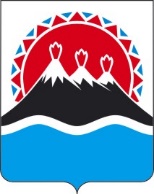 МИНИСТЕРСТВО ЭКОНОМИЧЕСКОГО РАЗВИТИЯИ ТОРГОВЛИКАМЧАТСКОГО КРАЯ(Минэкономразвития Камчатского края) пл. Ленина, 1,  г. Петропавловск–Камчатский, 683040Тел. (факс): (4152) 42–56–80, Эл.почта: econ@kamgov.ruАдресат(наименование правообладателя торгового объекта (территории), адрес)Приложение:1. Приказ Минэкономразвития Камчатского края о проведении проверки на___ л. в 1 экз.;2. Перечень документов (информации), необходимых для проведения контроля на___ л. в 1 экз. (в случае необходимости).Наименование юридического лица/Ф.И.О. индивидуального предпринимателяАдресаАдресаИдентификационный номер налогоплательщикаЦель проведения проверкиОснования проведения проверкиОснования проведения проверкиДата начала проведения проверкиСрок проведения плановой проверки (рабочих дней)Форма проведения проверки (документарная, выездная, документарная и выездная)Наименование юридического лица/Ф.И.О. индивидуального предпринимателяместо (места) нахождения юридического лица, индивидуального предпринимателяместо нахождения объектаИдентификационный номер налогоплательщикаЦель проведения проверкидата окончания последней проверкирешение о проведении плановой проверки, принятое антитеррористической комиссией Камчатского краяДата начала проведения проверкиСрок проведения плановой проверки (рабочих дней)Форма проведения проверки (документарная, выездная, документарная и выездная)